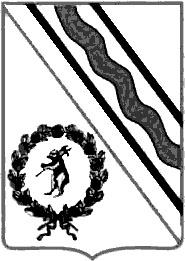 Администрация Тутаевского муниципального районаПОСТАНОВЛЕНИЕот 01.12.2022  № 907-пг. ТутаевО внесении изменений в Муниципальную программу «Профилактика правонарушений и усиление борьбы с преступностью в Тутаевском муниципальном районе» на 2022–2024 годы, утвержденную постановлением Администрации Тутаевского муниципального района от 03.06.2022 № 437-пВ соответствии с Федеральным законом от 23.06.2016 N 182-ФЗ "Об основах системы профилактики правонарушений в Российской Федерации", Законом Ярославской области от 5 мая 2006 г. № 20-з «О профилактике правонарушений в Ярославской области», подпрограммой "Семья и дети Ярославии" на 2021 - 2025 годы, утверждённой постановлением Правительства Ярославской области от 22.03.2021 года №128-п, Администрация Тутаевского муниципального района ПОСТАНОВЛЯЕТ:1. Внести в Муниципальную программу «Профилактика правонарушений и усиление борьбы с преступностью в Тутаевском муниципальном районе» на 2022–2024 годы, утверждённую постановлением Администрации Тутаевского муниципального района от 03.06.2022 № 437-п  (далее – Программа) следующие изменения:1.1. Наименование основного мероприятия программы в пунктах 1.12 раздела 5 Программы изложить в следующей редакции: «1.12 Поддержка деятельности добровольных народных дружин городского поселения Тутаев».1.2. Пункт 2.9 раздела 5 Программы на 2022 и 2023 годы изложить в редакции приложения к настоящему постановлению.2. Контроль за исполнением настоящего постановления оставляю за собой.3. Опубликовать настоящее постановление в Тутаевской массовой муниципальной газете «Берега».4. Настоящее постановление вступает в силу после его официального  опубликования.Временно исполняющий полномочия Главы Тутаевского муниципального района			           				О.В. НизоваПриложение к Постановлению Администрации Тутаевского муниципального района          от 01.12.2022  № 907-п2.9  Разъяснение лицам, прибывающим из стран с повышенной террористической активностью для временного проживания и осуществления трудовой деятельности на территории Российской Федерации, а также лицам, прибывающим в Российскую Федерацию с территории Украины, а также вошедших в состав Российской Федерации Донецкой и Луганской народных республик, Херсонской и Запорожской областей, норм законодательства РФ, устанавливающих ответственность за участие и содействие террористической деятельности, разжигание социальной, расовой, национальной и религиозной розни, создание и участие в деятельности общественных объединений, цели или действия которых направлены на насильственное изменение основ конституционного строя России с привлечением работодателей, представителей религиозных и общественных организаций.2022бюджет поселения-МО МВД, отдел по вопросам миграции МО МВД,АТМРКоличество мероприятий, по факту прибытия лиц 2.9  Разъяснение лицам, прибывающим из стран с повышенной террористической активностью для временного проживания и осуществления трудовой деятельности на территории Российской Федерации, а также лицам, прибывающим в Российскую Федерацию с территории Украины, а также вошедших в состав Российской Федерации Донецкой и Луганской народных республик, Херсонской и Запорожской областей, норм законодательства РФ, устанавливающих ответственность за участие и содействие террористической деятельности, разжигание социальной, расовой, национальной и религиозной розни, создание и участие в деятельности общественных объединений, цели или действия которых направлены на насильственное изменение основ конституционного строя России с привлечением работодателей, представителей религиозных и общественных организаций.2022бюджет района-МО МВД, отдел по вопросам миграции МО МВД,АТМРКоличество мероприятий, по факту прибытия лиц 2.9  Разъяснение лицам, прибывающим из стран с повышенной террористической активностью для временного проживания и осуществления трудовой деятельности на территории Российской Федерации, а также лицам, прибывающим в Российскую Федерацию с территории Украины, а также вошедших в состав Российской Федерации Донецкой и Луганской народных республик, Херсонской и Запорожской областей, норм законодательства РФ, устанавливающих ответственность за участие и содействие террористической деятельности, разжигание социальной, расовой, национальной и религиозной розни, создание и участие в деятельности общественных объединений, цели или действия которых направлены на насильственное изменение основ конституционного строя России с привлечением работодателей, представителей религиозных и общественных организаций.2022областной бюджет-МО МВД, отдел по вопросам миграции МО МВД,АТМРКоличество мероприятий, по факту прибытия лиц 2.9  Разъяснение лицам, прибывающим из стран с повышенной террористической активностью для временного проживания и осуществления трудовой деятельности на территории Российской Федерации, а также лицам, прибывающим в Российскую Федерацию с территории Украины, а также вошедших в состав Российской Федерации Донецкой и Луганской народных республик, Херсонской и Запорожской областей, норм законодательства РФ, устанавливающих ответственность за участие и содействие террористической деятельности, разжигание социальной, расовой, национальной и религиозной розни, создание и участие в деятельности общественных объединений, цели или действия которых направлены на насильственное изменение основ конституционного строя России с привлечением работодателей, представителей религиозных и общественных организаций.2022федеральный бюджет-МО МВД, отдел по вопросам миграции МО МВД,АТМРКоличество мероприятий, по факту прибытия лиц 2.9  Разъяснение лицам, прибывающим из стран с повышенной террористической активностью для временного проживания и осуществления трудовой деятельности на территории Российской Федерации, а также лицам, прибывающим в Российскую Федерацию с территории Украины, а также вошедших в состав Российской Федерации Донецкой и Луганской народных республик, Херсонской и Запорожской областей, норм законодательства РФ, устанавливающих ответственность за участие и содействие террористической деятельности, разжигание социальной, расовой, национальной и религиозной розни, создание и участие в деятельности общественных объединений, цели или действия которых направлены на насильственное изменение основ конституционного строя России с привлечением работодателей, представителей религиозных и общественных организаций.2022итого по бюджету мероприятия-МО МВД, отдел по вопросам миграции МО МВД,АТМРКоличество мероприятий, по факту прибытия лиц 2.9  Разъяснение лицам, прибывающим из стран с повышенной террористической активностью для временного проживания и осуществления трудовой деятельности на территории Российской Федерации, а также лицам, прибывающим в Российскую Федерацию с территории Украины, а также вошедших в состав Российской Федерации Донецкой и Луганской народных республик, Херсонской и Запорожской областей, норм законодательства РФ, устанавливающих ответственность за участие и содействие террористической деятельности, разжигание социальной, расовой, национальной и религиозной розни, создание и участие в деятельности общественных объединений, цели или действия которых направлены на насильственное изменение основ конституционного строя России с привлечением работодателей, представителей религиозных и общественных организаций.2022внебюджетные источники-МО МВД, отдел по вопросам миграции МО МВД,АТМРКоличество мероприятий, по факту прибытия лиц 2.9  Разъяснение лицам, прибывающим из стран с повышенной террористической активностью для временного проживания и осуществления трудовой деятельности на территории Российской Федерации, а также лицам, прибывающим в Российскую Федерацию с территории Украины, а также вошедших в состав Российской Федерации Донецкой и Луганской народных республик, Херсонской и Запорожской областей, норм законодательства РФ, устанавливающих ответственность за участие и содействие террористической деятельности, разжигание социальной, расовой, национальной и религиозной розни, создание и участие в деятельности общественных объединений, цели или действия которых направлены на насильственное изменение основ конституционного строя России с привлечением работодателей, представителей религиозных и общественных организаций.2022итого по мероприятию-МО МВД, отдел по вопросам миграции МО МВД,АТМРКоличество мероприятий, по факту прибытия лиц 2.9  Разъяснение лицам, прибывающим из стран с повышенной террористической активностью для временного проживания и осуществления трудовой деятельности на территории Российской Федерации, а также лицам, прибывающим в Российскую Федерацию с территории Украины, а также вошедших в состав Российской Федерации Донецкой и Луганской народных республик, Херсонской и Запорожской областей, норм законодательства РФ, устанавливающих ответственность за участие и содействие террористической деятельности, разжигание социальной, расовой, национальной и религиозной розни, создание и участие в деятельности общественных объединений, цели или действия которых направлены на насильственное изменение основ конституционного строя России с привлечением работодателей, представителей религиозных и общественных организаций.2022бюджет района-МО МВД, отдел по вопросам миграции МО МВД,АТМРКоличество мероприятий, по факту прибытия лиц 2.9  Разъяснение лицам, прибывающим из стран с повышенной террористической активностью для временного проживания и осуществления трудовой деятельности на территории Российской Федерации, а также лицам, прибывающим в Российскую Федерацию с территории Украины, а также вошедших в состав Российской Федерации Донецкой и Луганской народных республик, Херсонской и Запорожской областей, норм законодательства РФ, устанавливающих ответственность за участие и содействие террористической деятельности, разжигание социальной, расовой, национальной и религиозной розни, создание и участие в деятельности общественных объединений, цели или действия которых направлены на насильственное изменение основ конституционного строя России с привлечением работодателей, представителей религиозных и общественных организаций.2022областной бюджет-МО МВД, отдел по вопросам миграции МО МВД,АТМРКоличество мероприятий, по факту прибытия лиц 2.9  Разъяснение лицам, прибывающим из стран с повышенной террористической активностью для временного проживания и осуществления трудовой деятельности на территории Российской Федерации, а также лицам, прибывающим в Российскую Федерацию с территории Украины, а также вошедших в состав Российской Федерации Донецкой и Луганской народных республик, Херсонской и Запорожской областей, норм законодательства РФ, устанавливающих ответственность за участие и содействие террористической деятельности, разжигание социальной, расовой, национальной и религиозной розни, создание и участие в деятельности общественных объединений, цели или действия которых направлены на насильственное изменение основ конституционного строя России с привлечением работодателей, представителей религиозных и общественных организаций.2022федеральный бюджет-МО МВД, отдел по вопросам миграции МО МВД,АТМРКоличество мероприятий, по факту прибытия лиц 2.9  Разъяснение лицам, прибывающим из стран с повышенной террористической активностью для временного проживания и осуществления трудовой деятельности на территории Российской Федерации, а также лицам, прибывающим в Российскую Федерацию с территории Украины, а также вошедших в состав Российской Федерации Донецкой и Луганской народных республик, Херсонской и Запорожской областей, норм законодательства РФ, устанавливающих ответственность за участие и содействие террористической деятельности, разжигание социальной, расовой, национальной и религиозной розни, создание и участие в деятельности общественных объединений, цели или действия которых направлены на насильственное изменение основ конституционного строя России с привлечением работодателей, представителей религиозных и общественных организаций.2022итого по бюджету мероприятия-МО МВД, отдел по вопросам миграции МО МВД,АТМРКоличество мероприятий, по факту прибытия лиц 2.9  Разъяснение лицам, прибывающим из стран с повышенной террористической активностью для временного проживания и осуществления трудовой деятельности на территории Российской Федерации, а также лицам, прибывающим в Российскую Федерацию с территории Украины, а также вошедших в состав Российской Федерации Донецкой и Луганской народных республик, Херсонской и Запорожской областей, норм законодательства РФ, устанавливающих ответственность за участие и содействие террористической деятельности, разжигание социальной, расовой, национальной и религиозной розни, создание и участие в деятельности общественных объединений, цели или действия которых направлены на насильственное изменение основ конституционного строя России с привлечением работодателей, представителей религиозных и общественных организаций.2022внебюджетные источники-МО МВД, отдел по вопросам миграции МО МВД,АТМРКоличество мероприятий, по факту прибытия лиц 2.9  Разъяснение лицам, прибывающим из стран с повышенной террористической активностью для временного проживания и осуществления трудовой деятельности на территории Российской Федерации, а также лицам, прибывающим в Российскую Федерацию с территории Украины, а также вошедших в состав Российской Федерации Донецкой и Луганской народных республик, Херсонской и Запорожской областей, норм законодательства РФ, устанавливающих ответственность за участие и содействие террористической деятельности, разжигание социальной, расовой, национальной и религиозной розни, создание и участие в деятельности общественных объединений, цели или действия которых направлены на насильственное изменение основ конституционного строя России с привлечением работодателей, представителей религиозных и общественных организаций.2022итого по мероприятию-МО МВД, отдел по вопросам миграции МО МВД,АТМРКоличество мероприятий, по факту прибытия лиц 